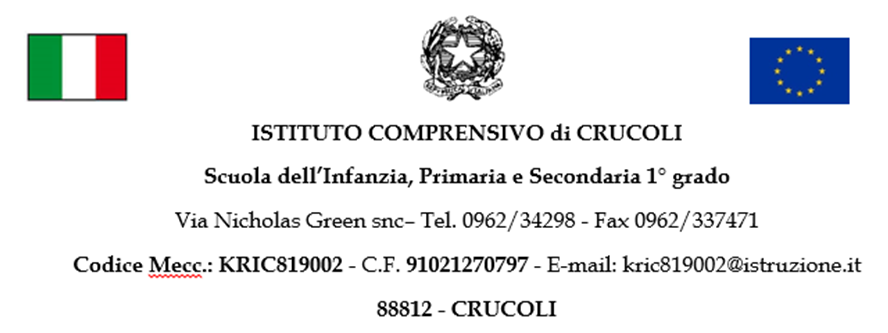                                                  AVVISO                                                                                                                                                     Alle famiglie                                                                                                                                                              Al DSGA                                                                                                                                                               All’Albo                                                                                                                                                        Al sito web                                                                                                                                                             Agli AttiOggetto: Ripresa delle attività didattiche in presenza della scuola dell’infanzia, della scuola primaria e del primo anno di frequenza della scuola secondaria di primo grado.Si comunica che, come da nota n.19464 del 24-11-2020 pervenuta dall’Ufficio Scolastico Regionale della Calabria, le attività didattiche degli ordini di scuola sopra riportate riprenderanno in presenza a far data da mercoledì 25 novembre 2020, secondo le norme  del  DPCM del 3-12-2020, valide anche perle zone rosse.Si fa presente, altresi, che per la sola giornata di domani, non essendo stato possibile riattivare tempestivamente il servizio di refezione scolastica, le lezioni delle classi funzionanti a tempo pieno, 40 ore, si svolgeranno esclusivamente in orario antimeridiano, con la presenza in contemporaneità delle insegnanti di classe.                                                                                                                            IL DIRIGENTE SCOLASTICO                                                                                                          Dott.ssa Maria Fontana ARDITO                                                                                                                                                                                                                                                                                                                            Firma autografa sostituita da indicazione a mezzo            stampa, ai sensi dell'art.3 D.Lgs. 39/1993